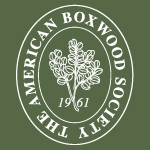 Name (First, Last)_______________________________________________________________Company Name________________________________________________________________Address    _____________________________________________________________________City/State/Zip __________________________________________________________________Telephone _____________________________________________________________________Email Address__________________________________________________________________Current Member of the American Boxwood Society?       Yes        No	Please use a separate registration for each person attending.MasterCard, Visa or Check by mail, MasterCard, Visa and PayPal option for online registrations Mail Registration Form(s) with remittance by April 17 to: American Boxwood Society, PO Box 85, Boyce, VA  22620-0085You may also register on line at www.boxwoodsociety.org.  Hotel Reservations:  Hampton Inn and Suites, Nashville/ Green Hills, TN.  615-777-0001                                    Make your reservation by April 17, 2017 for the ABS Symposium rate of                                     $ 169.00 per night plus tax; breakfast included.  Don’t delay there are 				Limited number of rooms reserved for the Symposium.DateOptionsOptionsWednesday, May 17Tour Carnton Plantation in Franklin.  Tour the Carter House.  Lunch on your own at one of the many downtown restaurants.  Afternoon; tour a private garden in the area before visiting Samara Nursery with Matt Dawson.   Then on to the General Jackson Showboat for dinner and a show. Tour Carnton Plantation in Franklin.  Tour the Carter House.  Lunch on your own at one of the many downtown restaurants.  Afternoon; tour a private garden in the area before visiting Samara Nursery with Matt Dawson.   Then on to the General Jackson Showboat for dinner and a show. Thursday, May 18First stop will be the Hermitage home of President Andrew Jackson.  We will have lunch at the Hermitage, before moving onto a private garden.  Return to the hotel in time for the annual meeting.  Evening on your own.First stop will be the Hermitage home of President Andrew Jackson.  We will have lunch at the Hermitage, before moving onto a private garden.  Return to the hotel in time for the annual meeting.  Evening on your own.Friday, May 19Cheekwood is our first stop for the gardens and we will have lunch there.   We will then visit 2 private gardens before returning to the hotel late afternoon.Cheekwood is our first stop for the gardens and we will have lunch there.   We will then visit 2 private gardens before returning to the hotel late afternoon.Saturday, May 20 Optional tour to Brookside the country garden belonging to Ben and Libby Page.   Additional cost: $40.00.Optional tour to Brookside the country garden belonging to Ben and Libby Page.   Additional cost: $40.00.Symposium- Includes All Options Above, two lunches and a dinner.Symposium- Includes All Options Above, two lunches and a dinner.Symposium- Includes All Options Above, two lunches and a dinner.Total charges for ABS MembersTotal charges for ABS Members$439.00$439.00Total Charges for non-ABS members Total Charges for non-ABS members $489.00$489.00Additional charge for Saturday Optional tour  Additional charge for Saturday Optional tour  $40.00$40.00Total Total Credit Card Payment InformationName (as on the card): ______________________________________________________Address:   ________________________________________________________________City/State/Zip:  ____________________________________________________________Phone:  __________________________________________________________________Type of Card:  _______________              Account Number:   ______________________Expiration Date:  _____________              Total Amount to be Charged:  ____________Signature:  _______________________________________________________________